от 5 апреля 2022 года № 5/111О внесении изменений в решение Собрания депутатов Комсомольского района Чувашской Республики от      6 апреля 2021 г. № 2/48 «Об утверждении Правил предоставления межбюджетных трансфертов из бюджета Комсомольского района Чувашской Республики, источником финансового обеспечения которых являются субсидии, субвенции и иные межбюджетные трансферты, имеющие целевое назначение, из республиканского бюджета Чувашской Республики»Собрание депутатов Комсомольского района Чувашской Республики                  р е ш и л о:1. Внести в решение Собрания депутатов Комсомольского района Чувашской Республики от 6 апреля 2021 г. № 2/48 «Об утверждении Правил предоставления межбюджетных трансфертов из бюджета Комсомольского района Чувашской Республики, источником финансового обеспечения которых являются субсидии, субвенции и иные межбюджетные трансферты, имеющие целевое назначение, из республиканского бюджета Чувашской Республики» (с изменениями, внесенными решениями Собрания депутатов Комсомольского района Чувашской Республики от     3 августа 2021 г. № 2/76, 7 декабря 2021 г.     № 6/87) следующие изменения:а) в Правилах предоставления субсидий из бюджета Комсомольского района Чувашской Республики бюджетам сельских поселений на реализацию проектов развития общественной инфраструктуры, основанных на местных инициативах (приложение № 6), утвержденных указанным решением:в разделе II:в пункте 2.1 слова «администрация Комсомольского района Чувашской Республики (далее – Администрация)» заменить словами «финансовый отдел администрации Комсомольского района (далее – финансовый отдел)»;в пункте 2.3 слова «сельским поселением» заменить словами «сельских поселений»;в абзаце первом пункта 2.4 слово «Администрация» заменить словами «администрацией Комсомольского района Чувашской Республики»;в пункте 2.5 слово «Администрации» заменить словами «финансового отдела»;в пункте 2.6 слово «Администрацию» заменить словами «финансовый отдел»;в абзаце втором пункта 2.9 слова «администрации Комсомольского района» исключить;в пункте 3.1 раздела III слово «Администрацией» заменить словами «финансовым отделом»;б) в Правилах предоставления субсидий из бюджета Комсомольского района Чувашской Республики бюджетам сельских поселений на проведение капитального ремонта источников водоснабжения (водонапорных башен и водозаборных скважин) в населенных пунктах (приложение № 12), утвержденных указанным решением:в разделе II:в пункте 2.1:в абзаце первом слова «администрация Комсомольского района Чувашской Республики (далее – Администрация)» заменить словами «финансовый отдел администрации Комсомольского района (далее – финансовый отдел)»;в абзаце втором «Администрации» заменить словами «финансового отдела»;абзац четвертый пункта 2.3 слово «Администрацией» заменить словами «администрацией Комсомольского района Чувашской Республики»;в подпункте «ж» пункта 2.5 слово «Администрацией» заменить словами «финансовым отделом»;в абзаце втором пункта 2.7 слово «Администрации» заменить словами «финансового отдела»;в абзаце первом 2.8 слово «Администрацию» заменить словами «финансовый отдел»;в абзаце первом пункта 2.9 слово «Администрация» заменить словами «Финансовый отдел»;в абзаце втором пункта 2.10 слово «Администрацией» заменить словами «финансовым отделом»;в разделе III:в абзаце втором пункта 3.1 слова «администрации Комсомольского района» исключить;абзац первый пункта 3.3 раздела III после слов «финансовым отделом администрации Комсомольского района» дополнить словами «(далее – финансовый отдел)»;в пункте 3.5:в абзаце шестом слово «Администрацию» заменить словами «финансовый отдел»;в абзаце восьмом слово «Администрация» заменить словами «Финансовый отдел»;в пункте 4.1 раздела IV слово «Администрацией» заменить словами «Финансовым отделом».2. Настоящее решение вступает в силу после дня его официального опубликования.Глава Комсомольского района –Председатель Собрания депутатовКомсомольского района                                                                            Р.М. Мансуров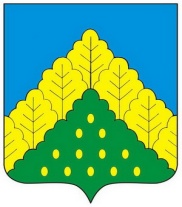 ЧĂВАШ РЕСПУБЛИКИНКОМСОМОЛЬСКИ РАЙОНĔНДЕПУТАТСЕН ПУХĂВĔЙЫШĂНУСОБРАНИЕ ДЕПУТАТОВКОМСОМОЛЬСКОГО РАЙОНАЧУВАШСКОЙ РЕСПУБЛИКИРЕШЕНИЕ